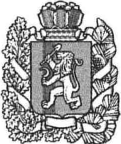 АДМИНИСТРАЦИЯ БОГУЧАНСКОГО РАЙОНАПОСТАНОВЛЕНИЕ17.10.2019				    с. Богучаны				№ 1032 - пО внесении изменений в муниципальную программу Богучанского района «Обеспечение доступным и комфортным жильем граждан Богучанского района», утверждённую постановлением администрации Богучанского района от 01.11.2013 № 1396-пВ соответствии со статьей 179 Бюджетного кодекса Российской Федерации, постановлением администрации Богучанского района от 17.07.13 № 849-п «Об утверждении Порядка принятия решений о разработке муниципальных программ Богучанского района, их формировании и реализации», статьями 7, 8, 47 Устава Богучанского района Красноярского края, ПОСТАНОВЛЯЮ:Внести в муниципальную программу Богучанского района «Обеспечение доступным и комфортным жильем граждан Богучанского района», утверждённую постановлением администрации Богучанского района от 01.11.2013 № 1396-п, следующее изменение:1.1. В разделе «1. Паспорт муниципальной программы Богучанского района «Обеспечение доступным и комфортным жильем граждан Богучанского района» в стоке «Целевые индикаторы и показатели муниципальной программы»в абзацевосьмомфразу «297,7 м2» заменить на «397,7 м2».1.2. В разделе «1. Паспорт муниципальной программы Богучанского района «Обеспечение доступным и комфортным жильем граждан Богучанского района» в стоке «Ресурсное обеспечение муниципальной программы»:а) в абзаце первом цифру «123 677 684,68» заменить на «125 136 345,08»;б) в абзаце пятом цифру «10 879 212,12» заменить на «10 923 310,82»;в) в абзаце шестом цифру «3 218 188,78» заменить на «1 952 188,78»;г) в абзаце седьмом цифру «440 000,00» заменить на «3 120 561,70»;д) в абзаце двадцатом цифру «48 305 226,34» заменить на«47 444 926,30»;е) в абзаце двадцать пятом цифру «1 250 000,00» заменить на «389 700,00»;ж) в абзаце двадцать девятом цифру «36 152 806,45» заменить на «38 471 766,85»;з)в абзаце тридцать третьем цифру «6 048 800,00» заменить на «6 092 898,70»;и) в абзаце тридцать четвертом цифру «1 968 188,78» заменить на «1562 488,78»;к) в абзаце тридцать пятом цифру «440 000,00» заменить на «3120 561,70».1.3. В разделе «3. Приоритеты и цели социально-экономического развития в жилищной сфере, описание основных целей и задач программы, прогноз развития соответствующей сферы.» в абзаце двадцать девятом фразу «297,7 м2» заменить на «397,7 м2».1.4. В разделе «6. Перечень подпрограмм с указанием сроков их реализации и ожидаемых результатов.»:а)в абзацешестнадцатомфразу «297,7 м2» заменить на «397,7 м2»б) в абзаце тридцать первом фразу «в 2019 году – 0 работников» заменить на «в 2019 году – 2 работника».1.5. Приложение № 1 к муниципальной программе Богучанского района «Обеспечение доступным и комфортным жильем граждан Богучанского района» читать в новой редакции согласно приложения № 1 к настоящему постановлению.1.6. Приложение № 2 к муниципальной программе Богучанского района «Обеспечение доступным и комфортным жильем граждан Богучанского района» читать в новой редакции согласно приложения № 2 к настоящему постановлению.1.7. Приложение № 3 к муниципальной программе Богучанского района «Обеспечение доступным и комфортным жильем граждан Богучанского района»» читать в новой редакции согласно приложения № 3 к настоящему постановлению.1.8. В приложении № 7 к муниципальной программе Богучанского района «Обеспечение жильем работников отраслей бюджетной сферы на территории Богучанского района» в разделе «1. Паспорт подпрограммы» подпрограммы «Обеспечение жильем работников отраслей бюджетной сферы на территории Богучанского района» на 2014-2021 годы в строке «Целевые индикаторы» фразу «297,7 м2» заменить на «397,7 м2».1.9. В разделе «1. Паспорт подпрограммы» подпрограммы «Обеспечение жильем работников отраслей бюджетной сферы на территории Богучанского района» на 2014-2021 годы в строке «Объемы и источники финансирования подпрограммы на период действия подпрограммы с указанием на источники финансирования по годам реализации подпрограммы»:а) в абзаце первом цифру «16 243 183,74» заменить на «16 743 183,74»;б) в абзаце седьмом цифру «0,00» заменить на «500 000,00»;в) в абзаце двадцатом цифру «10 982 103,74» заменить на «11 482 103,74»;г) в абзаце двадцать шестом цифру «0,00» заменить на «500 000,00».1.10. В разделе 2.1. «Постановка общерайонной проблемы и обоснование необходимости разработки подпрограммы» приложения № 7 к муниципальной программе Богучанского района «Обеспечение доступным и комфортным жильем граждан Богучанского района» в абзаце девятом фразу «297,7 м2» заменить на «397,7 м2».1.11. В разделе 2.5. «Оценка социально-экономической эффективности» приложения № 7 к муниципальной программе Богучанского района «Обеспечение доступным и комфортным жильем граждан Богучанского района»:а) в абзаце первомфразу «в 2019 году – 0,00 кв. метров» заменить на «в 2019 году – 100,00 кв. метров»;б) в абзаце втором фразу «297,7 м2» заменить на «397,7 м2»1.12. В разделе 2.7. «Обоснование финансовых, материальных и трудовых затрат (ресурсное обеспечение подпрограммы) с указанием источников финансирования» приложения № 7 к муниципальной программе Богучанского района «Обеспечение доступным и комфортным жильем граждан Богучанского района»:а) в абзаце первом цифру «16 243 183,74» заменить на «16 743 183,74»;б) в абзаце седьмом цифру «0,00» заменить на «500 000,00»;в) в абзаце двадцатом цифру «10 982 103,74» заменить на «11 482 103,74»;г) в абзаце двадцать шестом цифру «0,00» заменить на «500 000,00».1.13. Приложение №1к подпрограмме Богучанского района «Осуществление градостроительной деятельности в Богучанском районе» на 2014-2021 годы читать в новой редакции согласно приложения № 4 к настоящему постановлению.1.14. Приложение №2 к подпрограмме Богучанского района «Осуществление градостроительной деятельности в Богучанском районе» на 2014-2021 годы читать в новой редакции согласно приложения № 5 к настоящему постановлению.1.15. В приложении № 8 к муниципальной программе Богучанского района «Обеспечение доступным и комфортным жильем граждан Богучанского района» в разделе «1. Паспорт подпрограммы» подпрограммы «Осуществление градостроительной деятельности в Богучанском районе» на 2014-2021 годы в строке «Объемы и источники финансирования подпрограммы на период действия подпрограммы с указанием на источники финансирования по годам реализации подпрограммы»:а) в абзаце первом цифру «6 340 500,00» заменить на «5 949 160,40»;б) в абзаце пятом цифру «2 809 800,00» заменить на «2 853 898,70»;в) в абзаце шестом цифру «2 138 100,00» заменить на «872 100,70»;б) в абзаце седьмом цифру «300 000,00» заменить на «1 130 561,70»;г) в абзаце одиннадцатом цифру «4 454 300,00» заменить на «3 594 000,00»;д) в абзаце шестнадцатом цифру «1 250 000,00» заменить на «389 700,00»;е) в абзаце двадцатом цифру «1 886 200,00» заменить на «2 355 160,40»;ж) в абзаце двадцать четвертом цифру «48 800,00» заменить на «92 898,70»;з) в абзаце двадцать пятом цифру «888 100,00» заменить на «482 400,00»;и) в абзаце двадцать шестом цифру «300 000,00» заменить на «1 130 561,70».1.16. В разделе 2.7. «Обоснование финансовых, материальных и трудовых затрат (ресурсное обеспечение подпрограммы) с указанием источников финансирования» приложения № 8 к муниципальной программе Богучанского района «Обеспечение доступным и комфортным жильем граждан Богучанского района»:а) в абзаце первом цифру «6 340 500,00» заменить на «5 949 160,40»;б) в абзаце пятом цифру «2 809 800,00» заменить на «2 853 898,70»;в) в абзаце шестом цифру «2 138 100,00» заменить на «872 100,70»;б) в абзаце седьмом цифру «300 000,00» заменить на «1 130 561,70»;г) в абзаце одиннадцатом цифру «4 454 300,00» заменить на «3 594 000,00»;д) в абзаце шестнадцатом цифру «1 250 000,00» заменить на «389 700,00»;е) в абзаце двадцатом цифру «1 886 200,00» заменить на «2 355 160,40»;ж) в абзаце двадцать четвертом цифру «48 800,00» заменить на «92 898,70»;з) в абзаце двадцать пятом цифру «888 100,00» заменить на «482 400,00»;и) в абзаце двадцать шестом цифру «300 000,00» заменить на «1 130 561,70».1.17. Приложение №2 к подпрограмме Богучанского района «Осуществление градостроительной деятельности в Богучанском районе» на 2014-2021 годы читать в новой редакции согласно приложения № 6 к настоящему постановлению.1.18. В приложении № 9 к муниципальной программе Богучанского района «Обеспечение доступным и комфортным жильем граждан Богучанского района» в разделе «1. Паспорт подпрограммы» подпрограммы «Приобретение жилых помещений работникам бюджетной сферы Богучанского района» на 2014-2021 годы в строке «Объемы и источники финансирования подпрограммы на период действия подпрограммы с указанием на источники финансирования по годам реализации подпрограммы»:а) в абзаце первом цифру «21 942 258,07» заменить на «23 292 258,07»;б) в абзаце седьмом цифру «140 000» заменить на «1 490 000,00».1.19. В пункте 2.5.2. приложения № 9 к муниципальной программе Богучанского района «Приобретение жилых помещений работникам бюджетной сферы Богучанского района» в абзаце шестом фразу «в 2019 году – 0 работников» читать «в 2019 году – 2 работника».1.20. В разделе 2.7. «Обоснование финансовых, материальных и трудовых затрат (ресурсное обеспечение подпрограммы) с указанием источников финансирования» приложения № 9 к муниципальной программе Богучанского района «Приобретение жилых помещений работникам бюджетной сферы Богучанского района»:а) в абзаце первом цифру «21 942 258,07» заменить на «23 292 258,07»;б) в абзаце седьмом цифру «140 000» заменить на «1 490 000,00».1.21. Приложение №2 к подпрограмме Богучанского района «Приобретение жилых помещений работникам бюджетной сферы Богучанского района» на 2014-2021 годы читать в новой редакции согласно приложения № 7 к настоящему постановлению.Контроль за исполнением настоящего постановления возложить на заместителя Главы Богучанского района Л.В. Зарва.Постановление вступает в силу со дня, следующего за днём опубликования в Официальном вестнике Богучанского района.И.о. Главы Богучанского района      		     Н.В. Илиндеева						Приложение №1 к Постановлению администрации                                                                                              Богучанского района от 17.10.2019 № 1032-п												"Приложение № 1 к паспорту муниципальной программы Богучанского района "Обеспечение доступным и                                                                                комфортным жильем граждан  Богучанского района"											Перечень целевых показателей и показателей результативности программы с расшифровкой плановых значений по годам ее реализацииПриложение №4к Постановлению администрации Богучанского района от  17.10.2019 № 1032-пПриложение № 1к подпрограмме Богучанского района«Обеспечение жильем работников отраслей бюджетной сферы на территории Богучанского района»Перечень целевых индикаторов подпрограммыПриложение №5 к Постановлению администрации Богучанского района от 17.10.2019 № 1032-пПриложение № 2к подпрограмме Богучанского района «Обеспечение жильем работников отраслей бюджетной сферы на территории Богучанского района»Перечень мероприятий подпрограммы с указанием объёма средств на их реализацию и ожидаемых результатовПриложение № 6к Постановлению администрации Богучанского района от 17.10.2019 № 1032-пПриложение № 2к подпрограмме Богучанского района «Осуществление градостроительной деятельности в Богучанском районе» Перечень мероприятий подпрограммы с указанием объема средств на их реализацию и ожидаемых результатовПриложение № 7 к Постановлению администрации Богучанского района от 17.10.2019 № 1032-пПриложение № 2к подпрограмме Богучанского района «Приобретение жилых помещений работникам бюджетной сферы Богучанского района»Перечень мероприятий подпрограммы с указанием объёма средств на их реализацию и ожидаемых результатов№  
п/пЦели, задачи, показателиЕдиница измеренияВес показателяИсточник   информации2014 год2015 год2016 год2017 год2018 год2019 год2020 год2021 год1.Цель: Повышение доступности жилья и улучшение жилищных условий граждан, проживающих на территории Богучанского районаЦель: Повышение доступности жилья и улучшение жилищных условий граждан, проживающих на территории Богучанского районаЦель: Повышение доступности жилья и улучшение жилищных условий граждан, проживающих на территории Богучанского районаЦель: Повышение доступности жилья и улучшение жилищных условий граждан, проживающих на территории Богучанского районаЦель: Повышение доступности жилья и улучшение жилищных условий граждан, проживающих на территории Богучанского районаЦель: Повышение доступности жилья и улучшение жилищных условий граждан, проживающих на территории Богучанского районаЦель: Повышение доступности жилья и улучшение жилищных условий граждан, проживающих на территории Богучанского районаЦель: Повышение доступности жилья и улучшение жилищных условий граждан, проживающих на территории Богучанского районаЦель: Повышение доступности жилья и улучшение жилищных условий граждан, проживающих на территории Богучанского районаЦель: Повышение доступности жилья и улучшение жилищных условий граждан, проживающих на территории Богучанского районаЦель: Повышение доступности жилья и улучшение жилищных условий граждан, проживающих на территории Богучанского районаЦель: Повышение доступности жилья и улучшение жилищных условий граждан, проживающих на территории Богучанского районаЦелевой показатель: удельный вес введенной площади жилых домов по отношению к общей площади жилищного фонда%ХКрасноярскстат1,241,341,431,451,451,451,501,501.1. Задача 1. Расселение граждан из  аварийного жилого фонда  муниципальных образований Богучанского района.Задача 1. Расселение граждан из  аварийного жилого фонда  муниципальных образований Богучанского района.Задача 1. Расселение граждан из  аварийного жилого фонда  муниципальных образований Богучанского района.Задача 1. Расселение граждан из  аварийного жилого фонда  муниципальных образований Богучанского района.Задача 1. Расселение граждан из  аварийного жилого фонда  муниципальных образований Богучанского района.Задача 1. Расселение граждан из  аварийного жилого фонда  муниципальных образований Богучанского района.Задача 1. Расселение граждан из  аварийного жилого фонда  муниципальных образований Богучанского района.Задача 1. Расселение граждан из  аварийного жилого фонда  муниципальных образований Богучанского района.Задача 1. Расселение граждан из  аварийного жилого фонда  муниципальных образований Богучанского района.Задача 1. Расселение граждан из  аварийного жилого фонда  муниципальных образований Богучанского района.Задача 1. Расселение граждан из  аварийного жилого фонда  муниципальных образований Богучанского района.Задача 1. Расселение граждан из  аварийного жилого фонда  муниципальных образований Богучанского района.1.1.1. Подпрограмма: «Переселение граждан из аварийного жилищного фонда в Богучанском районе» на 2014-2021 годыПодпрограмма: «Переселение граждан из аварийного жилищного фонда в Богучанском районе» на 2014-2021 годыПодпрограмма: «Переселение граждан из аварийного жилищного фонда в Богучанском районе» на 2014-2021 годыПодпрограмма: «Переселение граждан из аварийного жилищного фонда в Богучанском районе» на 2014-2021 годыПодпрограмма: «Переселение граждан из аварийного жилищного фонда в Богучанском районе» на 2014-2021 годыПодпрограмма: «Переселение граждан из аварийного жилищного фонда в Богучанском районе» на 2014-2021 годыПодпрограмма: «Переселение граждан из аварийного жилищного фонда в Богучанском районе» на 2014-2021 годыПодпрограмма: «Переселение граждан из аварийного жилищного фонда в Богучанском районе» на 2014-2021 годыПодпрограмма: «Переселение граждан из аварийного жилищного фонда в Богучанском районе» на 2014-2021 годыПодпрограмма: «Переселение граждан из аварийного жилищного фонда в Богучанском районе» на 2014-2021 годыПодпрограмма: «Переселение граждан из аварийного жилищного фонда в Богучанском районе» на 2014-2021 годыПодпрограмма: «Переселение граждан из аварийного жилищного фонда в Богучанском районе» на 2014-2021 годыДоля ветхого и аварийного жилищного фонда в общем объеме жилищного фонда%0,20Красноярскстат5,205,101,001,001,001,001,001,00Доля аварийного жилищного фонда в общем объеме жилищного фонда%0,20Красноярскстат0,200,150,100,100,100,100,100,10 1.2.Задача 2. Обеспечение увеличения ввода жилья на территории Богучанского района.Задача 2. Обеспечение увеличения ввода жилья на территории Богучанского района.Задача 2. Обеспечение увеличения ввода жилья на территории Богучанского района.Задача 2. Обеспечение увеличения ввода жилья на территории Богучанского района.Задача 2. Обеспечение увеличения ввода жилья на территории Богучанского района.Задача 2. Обеспечение увеличения ввода жилья на территории Богучанского района.Задача 2. Обеспечение увеличения ввода жилья на территории Богучанского района.Задача 2. Обеспечение увеличения ввода жилья на территории Богучанского района.Задача 2. Обеспечение увеличения ввода жилья на территории Богучанского района.Задача 2. Обеспечение увеличения ввода жилья на территории Богучанского района.Задача 2. Обеспечение увеличения ввода жилья на территории Богучанского района.Задача 2. Обеспечение увеличения ввода жилья на территории Богучанского района.1.2.1Подпрограмма: «Строительство объектов коммунальной и транспортной инфраструктуры в муниципальных образованиях Богучанского района с целью развития жилищного строительства» на 2014-2021 годыПодпрограмма: «Строительство объектов коммунальной и транспортной инфраструктуры в муниципальных образованиях Богучанского района с целью развития жилищного строительства» на 2014-2021 годыПодпрограмма: «Строительство объектов коммунальной и транспортной инфраструктуры в муниципальных образованиях Богучанского района с целью развития жилищного строительства» на 2014-2021 годыПодпрограмма: «Строительство объектов коммунальной и транспортной инфраструктуры в муниципальных образованиях Богучанского района с целью развития жилищного строительства» на 2014-2021 годыПодпрограмма: «Строительство объектов коммунальной и транспортной инфраструктуры в муниципальных образованиях Богучанского района с целью развития жилищного строительства» на 2014-2021 годыПодпрограмма: «Строительство объектов коммунальной и транспортной инфраструктуры в муниципальных образованиях Богучанского района с целью развития жилищного строительства» на 2014-2021 годыПодпрограмма: «Строительство объектов коммунальной и транспортной инфраструктуры в муниципальных образованиях Богучанского района с целью развития жилищного строительства» на 2014-2021 годыПодпрограмма: «Строительство объектов коммунальной и транспортной инфраструктуры в муниципальных образованиях Богучанского района с целью развития жилищного строительства» на 2014-2021 годыПодпрограмма: «Строительство объектов коммунальной и транспортной инфраструктуры в муниципальных образованиях Богучанского района с целью развития жилищного строительства» на 2014-2021 годыПодпрограмма: «Строительство объектов коммунальной и транспортной инфраструктуры в муниципальных образованиях Богучанского района с целью развития жилищного строительства» на 2014-2021 годыПодпрограмма: «Строительство объектов коммунальной и транспортной инфраструктуры в муниципальных образованиях Богучанского района с целью развития жилищного строительства» на 2014-2021 годыПодпрограмма: «Строительство объектов коммунальной и транспортной инфраструктуры в муниципальных образованиях Богучанского района с целью развития жилищного строительства» на 2014-2021 годыВвод общей  площади жилья за счет всех источников финансированиятыс.кв. метров0,30Красноярскстат14,0015,009,8010,4010,5011,0011,0011,001.3.Задача 3. Улучшение жилищных условий  работников отраслей бюджетной сферы и закрепление квалифицированных специалистов в муниципальных учреждениях Богучанского района.Задача 3. Улучшение жилищных условий  работников отраслей бюджетной сферы и закрепление квалифицированных специалистов в муниципальных учреждениях Богучанского района.Задача 3. Улучшение жилищных условий  работников отраслей бюджетной сферы и закрепление квалифицированных специалистов в муниципальных учреждениях Богучанского района.Задача 3. Улучшение жилищных условий  работников отраслей бюджетной сферы и закрепление квалифицированных специалистов в муниципальных учреждениях Богучанского района.Задача 3. Улучшение жилищных условий  работников отраслей бюджетной сферы и закрепление квалифицированных специалистов в муниципальных учреждениях Богучанского района.Задача 3. Улучшение жилищных условий  работников отраслей бюджетной сферы и закрепление квалифицированных специалистов в муниципальных учреждениях Богучанского района.Задача 3. Улучшение жилищных условий  работников отраслей бюджетной сферы и закрепление квалифицированных специалистов в муниципальных учреждениях Богучанского района.Задача 3. Улучшение жилищных условий  работников отраслей бюджетной сферы и закрепление квалифицированных специалистов в муниципальных учреждениях Богучанского района.Задача 3. Улучшение жилищных условий  работников отраслей бюджетной сферы и закрепление квалифицированных специалистов в муниципальных учреждениях Богучанского района.Задача 3. Улучшение жилищных условий  работников отраслей бюджетной сферы и закрепление квалифицированных специалистов в муниципальных учреждениях Богучанского района.Задача 3. Улучшение жилищных условий  работников отраслей бюджетной сферы и закрепление квалифицированных специалистов в муниципальных учреждениях Богучанского района.Задача 3. Улучшение жилищных условий  работников отраслей бюджетной сферы и закрепление квалифицированных специалистов в муниципальных учреждениях Богучанского района.1.3.1.Подпрограмма:«Обеспечение жильем работников отраслей бюджетной сферы на территории Богучанского района» на 2014-2021 годыПодпрограмма:«Обеспечение жильем работников отраслей бюджетной сферы на территории Богучанского района» на 2014-2021 годыПодпрограмма:«Обеспечение жильем работников отраслей бюджетной сферы на территории Богучанского района» на 2014-2021 годыПодпрограмма:«Обеспечение жильем работников отраслей бюджетной сферы на территории Богучанского района» на 2014-2021 годыПодпрограмма:«Обеспечение жильем работников отраслей бюджетной сферы на территории Богучанского района» на 2014-2021 годыПодпрограмма:«Обеспечение жильем работников отраслей бюджетной сферы на территории Богучанского района» на 2014-2021 годыПодпрограмма:«Обеспечение жильем работников отраслей бюджетной сферы на территории Богучанского района» на 2014-2021 годыПодпрограмма:«Обеспечение жильем работников отраслей бюджетной сферы на территории Богучанского района» на 2014-2021 годыПодпрограмма:«Обеспечение жильем работников отраслей бюджетной сферы на территории Богучанского района» на 2014-2021 годыПодпрограмма:«Обеспечение жильем работников отраслей бюджетной сферы на территории Богучанского района» на 2014-2021 годыПодпрограмма:«Обеспечение жильем работников отраслей бюджетной сферы на территории Богучанского района» на 2014-2021 годыПодпрограмма:«Обеспечение жильем работников отраслей бюджетной сферы на территории Богучанского района» на 2014-2021 годыДоля работников бюджетной сферы, обеспеченных вновь построенным жильем, в общем количестве работников бюджетной сферы, нуждающихся в служебных жилых помещениях,  в муниципальном образовании Богучанский район. %0,08Ведомственная отчетность24,2424,2424,2424,2424,2424,2424,2424,24Объем восстановления специализированного жилищного фонда(служебные жилые помещения)кв.м0,01Ведомственная отчетность40,10123,7053,7040,1040,10100,000,000,00Количество установленных счетчиков холодного, горячего водоснабжения в служебных жилых помещенияхшт.0,01Ведомственная отчетность0,0015,007,000,000,000,000,000,001.4.Задача 4. Создание условий для застройки и благоустройства населенных пунктов Богучанского района района с целью повышения качества  условий проживания населения.Задача 4. Создание условий для застройки и благоустройства населенных пунктов Богучанского района района с целью повышения качества  условий проживания населения.Задача 4. Создание условий для застройки и благоустройства населенных пунктов Богучанского района района с целью повышения качества  условий проживания населения.Задача 4. Создание условий для застройки и благоустройства населенных пунктов Богучанского района района с целью повышения качества  условий проживания населения.Задача 4. Создание условий для застройки и благоустройства населенных пунктов Богучанского района района с целью повышения качества  условий проживания населения.Задача 4. Создание условий для застройки и благоустройства населенных пунктов Богучанского района района с целью повышения качества  условий проживания населения.Задача 4. Создание условий для застройки и благоустройства населенных пунктов Богучанского района района с целью повышения качества  условий проживания населения.Задача 4. Создание условий для застройки и благоустройства населенных пунктов Богучанского района района с целью повышения качества  условий проживания населения.Задача 4. Создание условий для застройки и благоустройства населенных пунктов Богучанского района района с целью повышения качества  условий проживания населения.Задача 4. Создание условий для застройки и благоустройства населенных пунктов Богучанского района района с целью повышения качества  условий проживания населения.Задача 4. Создание условий для застройки и благоустройства населенных пунктов Богучанского района района с целью повышения качества  условий проживания населения.Задача 4. Создание условий для застройки и благоустройства населенных пунктов Богучанского района района с целью повышения качества  условий проживания населения.1.4.1.Подпрограмма:«Осуществление градостроительной деятельности в Богучанском районе» на 2014-2021 годыПодпрограмма:«Осуществление градостроительной деятельности в Богучанском районе» на 2014-2021 годыПодпрограмма:«Осуществление градостроительной деятельности в Богучанском районе» на 2014-2021 годыПодпрограмма:«Осуществление градостроительной деятельности в Богучанском районе» на 2014-2021 годыПодпрограмма:«Осуществление градостроительной деятельности в Богучанском районе» на 2014-2021 годыПодпрограмма:«Осуществление градостроительной деятельности в Богучанском районе» на 2014-2021 годыПодпрограмма:«Осуществление градостроительной деятельности в Богучанском районе» на 2014-2021 годыПодпрограмма:«Осуществление градостроительной деятельности в Богучанском районе» на 2014-2021 годыПодпрограмма:«Осуществление градостроительной деятельности в Богучанском районе» на 2014-2021 годыПодпрограмма:«Осуществление градостроительной деятельности в Богучанском районе» на 2014-2021 годыПодпрограмма:«Осуществление градостроительной деятельности в Богучанском районе» на 2014-2021 годыПодпрограмма:«Осуществление градостроительной деятельности в Богучанском районе» на 2014-2021 годыДоля обеспеченности документами территориального планирования (генеральными планами, проектами планировки), отвечающим современным требованиям и планированию развития района. %0,10Ведомственная отчетность15,0016,0020,0020,0020,0025,0027,0027,001.5.Задача 5. Приобретение жилых помещений работникам бюджетной сферы Богучанского района и возмещение расходов на оплату стоимости найма (поднайма)жилых помещенийЗадача 5. Приобретение жилых помещений работникам бюджетной сферы Богучанского района и возмещение расходов на оплату стоимости найма (поднайма)жилых помещенийЗадача 5. Приобретение жилых помещений работникам бюджетной сферы Богучанского района и возмещение расходов на оплату стоимости найма (поднайма)жилых помещенийЗадача 5. Приобретение жилых помещений работникам бюджетной сферы Богучанского района и возмещение расходов на оплату стоимости найма (поднайма)жилых помещенийЗадача 5. Приобретение жилых помещений работникам бюджетной сферы Богучанского района и возмещение расходов на оплату стоимости найма (поднайма)жилых помещенийЗадача 5. Приобретение жилых помещений работникам бюджетной сферы Богучанского района и возмещение расходов на оплату стоимости найма (поднайма)жилых помещенийЗадача 5. Приобретение жилых помещений работникам бюджетной сферы Богучанского района и возмещение расходов на оплату стоимости найма (поднайма)жилых помещенийЗадача 5. Приобретение жилых помещений работникам бюджетной сферы Богучанского района и возмещение расходов на оплату стоимости найма (поднайма)жилых помещенийЗадача 5. Приобретение жилых помещений работникам бюджетной сферы Богучанского района и возмещение расходов на оплату стоимости найма (поднайма)жилых помещенийЗадача 5. Приобретение жилых помещений работникам бюджетной сферы Богучанского района и возмещение расходов на оплату стоимости найма (поднайма)жилых помещенийЗадача 5. Приобретение жилых помещений работникам бюджетной сферы Богучанского района и возмещение расходов на оплату стоимости найма (поднайма)жилых помещенийЗадача 5. Приобретение жилых помещений работникам бюджетной сферы Богучанского района и возмещение расходов на оплату стоимости найма (поднайма)жилых помещений1.5.1.Подпрограмма:«Приобретение жилых помещений работникам бюджетной сферы Богучанского района» на 2014-2021 годыПодпрограмма:«Приобретение жилых помещений работникам бюджетной сферы Богучанского района» на 2014-2021 годыПодпрограмма:«Приобретение жилых помещений работникам бюджетной сферы Богучанского района» на 2014-2021 годыПодпрограмма:«Приобретение жилых помещений работникам бюджетной сферы Богучанского района» на 2014-2021 годыПодпрограмма:«Приобретение жилых помещений работникам бюджетной сферы Богучанского района» на 2014-2021 годыПодпрограмма:«Приобретение жилых помещений работникам бюджетной сферы Богучанского района» на 2014-2021 годыПодпрограмма:«Приобретение жилых помещений работникам бюджетной сферы Богучанского района» на 2014-2021 годыПодпрограмма:«Приобретение жилых помещений работникам бюджетной сферы Богучанского района» на 2014-2021 годыПодпрограмма:«Приобретение жилых помещений работникам бюджетной сферы Богучанского района» на 2014-2021 годыПодпрограмма:«Приобретение жилых помещений работникам бюджетной сферы Богучанского района» на 2014-2021 годыПодпрограмма:«Приобретение жилых помещений работникам бюджетной сферы Богучанского района» на 2014-2021 годыПодпрограмма:«Приобретение жилых помещений работникам бюджетной сферы Богучанского района» на 2014-2021 годыДоля работников бюджетной сферы, обеспеченных жильем, в общем количестве работников бюджетной сферы, нуждающихся в служебных жилых помещениях в муниципальном образовании Богучанский район%0,10Ведомственная отчетность6,069,0910,0011,0011,0011,0011,0011,00Приложение №2 к Постановлению администрации Богучанского района от  17.10.2019 № 1032-пПриложение № 2
к муниципальной программе Богучанского района  «Обеспечение доступным и комфортным жильем граждан Богучанского района»Приложение №2 к Постановлению администрации Богучанского района от  17.10.2019 № 1032-пПриложение № 2
к муниципальной программе Богучанского района  «Обеспечение доступным и комфортным жильем граждан Богучанского района»Приложение №2 к Постановлению администрации Богучанского района от  17.10.2019 № 1032-пПриложение № 2
к муниципальной программе Богучанского района  «Обеспечение доступным и комфортным жильем граждан Богучанского района»Приложение №2 к Постановлению администрации Богучанского района от  17.10.2019 № 1032-пПриложение № 2
к муниципальной программе Богучанского района  «Обеспечение доступным и комфортным жильем граждан Богучанского района»Приложение №2 к Постановлению администрации Богучанского района от  17.10.2019 № 1032-пПриложение № 2
к муниципальной программе Богучанского района  «Обеспечение доступным и комфортным жильем граждан Богучанского района»Приложение №2 к Постановлению администрации Богучанского района от  17.10.2019 № 1032-пПриложение № 2
к муниципальной программе Богучанского района  «Обеспечение доступным и комфортным жильем граждан Богучанского района»Приложение №2 к Постановлению администрации Богучанского района от  17.10.2019 № 1032-пПриложение № 2
к муниципальной программе Богучанского района  «Обеспечение доступным и комфортным жильем граждан Богучанского района»Приложение №2 к Постановлению администрации Богучанского района от  17.10.2019 № 1032-пПриложение № 2
к муниципальной программе Богучанского района  «Обеспечение доступным и комфортным жильем граждан Богучанского района»Приложение №2 к Постановлению администрации Богучанского района от  17.10.2019 № 1032-пПриложение № 2
к муниципальной программе Богучанского района  «Обеспечение доступным и комфортным жильем граждан Богучанского района»Приложение №2 к Постановлению администрации Богучанского района от  17.10.2019 № 1032-пПриложение № 2
к муниципальной программе Богучанского района  «Обеспечение доступным и комфортным жильем граждан Богучанского района»Приложение №2 к Постановлению администрации Богучанского района от  17.10.2019 № 1032-пПриложение № 2
к муниципальной программе Богучанского района  «Обеспечение доступным и комфортным жильем граждан Богучанского района»Приложение №2 к Постановлению администрации Богучанского района от  17.10.2019 № 1032-пПриложение № 2
к муниципальной программе Богучанского района  «Обеспечение доступным и комфортным жильем граждан Богучанского района»Приложение №2 к Постановлению администрации Богучанского района от  17.10.2019 № 1032-пПриложение № 2
к муниципальной программе Богучанского района  «Обеспечение доступным и комфортным жильем граждан Богучанского района»Статус (муниципальная программа, подпрограмма)Наименование программы, подпрограммыНаименование ГРБСКод бюджетной классификацииКод бюджетной классификацииКод бюджетной классификацииКод бюджетной классификацииРасходы (рублей), годыРасходы (рублей), годыРасходы (рублей), годыРасходы (рублей), годыРасходы (рублей), годыРасходы (рублей), годыРасходы (рублей), годыРасходы (рублей), годыРасходы (рублей), годыСтатус (муниципальная программа, подпрограмма)Наименование программы, подпрограммыНаименование ГРБСГРБСРзПрКЦСРКВР2014 год2015 год2016 год2017 год2018 год2019 год2020 год2021 годИтогоМуниципальная программа«Обеспечение доступным и комфортным жильем граждан  Богучанского района»всего расходные обязательствахххх16 773 786,006 352 549,7185 133 948,0710 923 310,821 952 188,783 120 561,70440 000,00440 000,00125 136 345,08Муниципальная программа«Обеспечение доступным и комфортным жильем граждан  Богучанского района»в том числе по ГРБС - МКУ «Муниципальная служба Заказчика» 830ххх14 073 786,002 780 291,64251 261,960,00480 088,780,000,000,0017 585 428,38Муниципальная программа«Обеспечение доступным и комфортным жильем граждан  Богучанского района»в том числе по ГРБС - Финансовое управление администрации Богучанского района890ххх0,000,0075 740 086,112 069 412,120,000,000,000,0077 809 498,23Муниципальная программа«Обеспечение доступным и комфортным жильем граждан  Богучанского района»в том числе по ГРБС - Управление муниципальной собственностью Богучанского района 863ххх2 700 000,003 572 258,079 142 600,008 853 898,701 472 100,001 570 561,70140 000,00140 000,0027 591 418,47Муниципальная программа«Обеспечение доступным и комфортным жильем граждан  Богучанского района»в том числе по ГРБС - Администрация Богучанского района 806ххх0,000,000,000,000,001 550 000,00300 000,00300 000,002 150 000,00Подпрограмма 1«Переселение граждан из аварийного жилищного фонда в Богучанском районе»всего расходные обязательствахххх288 880,00473 531,6475 839 830,332 069 412,12480 088,780,000,000,0079 151 742,87Подпрограмма 1«Переселение граждан из аварийного жилищного фонда в Богучанском районе»в том числе по ГРБС - МКУ «Муниципальная служба Заказчика» 830ххх288 880,00473 531,6499 744,220,00480 088,780,000,000,001 342 244,64Подпрограмма 1«Переселение граждан из аварийного жилищного фонда в Богучанском районе»в том числе по ГРБС - Финансовое управление администрации Богучанского района890ххх0,000,0075 740 086,112 069 412,120,000,000,000,0077 809 498,23Подпрограмма 2«Строительство объектов коммунальной и транспортной инфраструктуры в муниципальных образованиях Богучанского района с целью развития жилищного строительства»всего расходные обязательства хххх0,000,000,000,000,000,000,000,000,00Подпрограмма 2«Строительство объектов коммунальной и транспортной инфраструктуры в муниципальных образованиях Богучанского района с целью развития жилищного строительства»в том числе по ГРБС - МКУ «Муниципальная служба Заказчика» 830ххх0,000,000,000,000,000,000,000,000,00Подпрограмма 3«Обеспечение жильем работников отраслей бюджетной сферы на территории Богучанского района»всего расходные обязательства хххх13 784 906,002 306 760,00151 517,740,000,00500 000,000,000,0016 743 183,74Подпрограмма 3«Обеспечение жильем работников отраслей бюджетной сферы на территории Богучанского района»в том числе по ГРБС - Управление муниципальной собственностью Богучанского района 863ххх0,000,000,000,000,00500 000,000,000,00500 000,00Подпрограмма 3«Обеспечение жильем работников отраслей бюджетной сферы на территории Богучанского района»в том числе по ГРБС -МКУ «Муниципальная служба Заказчика»  830ххх13 784 906,002 306 760,00151 517,740,000,000,000,000,0016 243 183,74Подпрограмма 4«Осуществление градостроительной деятельности в Богучанском районе»всего расходные обязательства хххх0,000,00492 600,002 853 898,70872 100,001 130 561,70300 000,00300 000,005 949 160,40Подпрограмма 4«Осуществление градостроительной деятельности в Богучанском районе»в том числе по ГРБС - Управление муниципальной собственностью Богучанского района 863ххх0,000,00492 600,002 853 898,70872 100,00830 561,700,000,005 049 160,40Подпрограмма 4«Осуществление градостроительной деятельности в Богучанском районе»в том числе по ГРБС - Администрация Богучанского района 806ххх0,000,000,000,000,00300 000,00300 000,00300 000,00900 000,00Подпрограмма 5«Приобретение жилых помещений работникам бюджетной сферы Богучанского района»всего расходные обязательства хххх2 700 000,003 572 258,078 650 000,006 000 000,00600 000,001 490 000,00140 000,00140 000,0023 292 258,07Подпрограмма 5«Приобретение жилых помещений работникам бюджетной сферы Богучанского района»в том числе по ГРБС - Управление муниципальной собственностью Богучанского района 863ххх2700000,003572258,078650000,006000000,00600000,00240000,00140000,00140000,0022042258,07Подпрограмма 5«Приобретение жилых помещений работникам бюджетной сферы Богучанского района»в том числе по ГРБС - Администрация Богучанского района 806ххх0,000,000,000,000,001250000,000,000,001250000,00Приложение №3 к Постановлению администрации Богучанского района от 17.10.2019 № 1032-п Приложение № 3 
к муниципальной программе Богучанского района «Обеспечение доступным и комфортным жильем граждан Богучанского района»Информация о ресурсном обеспечении и прогнозной оценке расходов на реализацию целей муниципальной программы Богучанского района с учетом источников финансирования, в том числе средств краевого бюджета и районного бюджетаПриложение №3 к Постановлению администрации Богучанского района от 17.10.2019 № 1032-п Приложение № 3 
к муниципальной программе Богучанского района «Обеспечение доступным и комфортным жильем граждан Богучанского района»Информация о ресурсном обеспечении и прогнозной оценке расходов на реализацию целей муниципальной программы Богучанского района с учетом источников финансирования, в том числе средств краевого бюджета и районного бюджетаПриложение №3 к Постановлению администрации Богучанского района от 17.10.2019 № 1032-п Приложение № 3 
к муниципальной программе Богучанского района «Обеспечение доступным и комфортным жильем граждан Богучанского района»Информация о ресурсном обеспечении и прогнозной оценке расходов на реализацию целей муниципальной программы Богучанского района с учетом источников финансирования, в том числе средств краевого бюджета и районного бюджетаПриложение №3 к Постановлению администрации Богучанского района от 17.10.2019 № 1032-п Приложение № 3 
к муниципальной программе Богучанского района «Обеспечение доступным и комфортным жильем граждан Богучанского района»Информация о ресурсном обеспечении и прогнозной оценке расходов на реализацию целей муниципальной программы Богучанского района с учетом источников финансирования, в том числе средств краевого бюджета и районного бюджетаПриложение №3 к Постановлению администрации Богучанского района от 17.10.2019 № 1032-п Приложение № 3 
к муниципальной программе Богучанского района «Обеспечение доступным и комфортным жильем граждан Богучанского района»Информация о ресурсном обеспечении и прогнозной оценке расходов на реализацию целей муниципальной программы Богучанского района с учетом источников финансирования, в том числе средств краевого бюджета и районного бюджетаПриложение №3 к Постановлению администрации Богучанского района от 17.10.2019 № 1032-п Приложение № 3 
к муниципальной программе Богучанского района «Обеспечение доступным и комфортным жильем граждан Богучанского района»Информация о ресурсном обеспечении и прогнозной оценке расходов на реализацию целей муниципальной программы Богучанского района с учетом источников финансирования, в том числе средств краевого бюджета и районного бюджетаПриложение №3 к Постановлению администрации Богучанского района от 17.10.2019 № 1032-п Приложение № 3 
к муниципальной программе Богучанского района «Обеспечение доступным и комфортным жильем граждан Богучанского района»Информация о ресурсном обеспечении и прогнозной оценке расходов на реализацию целей муниципальной программы Богучанского района с учетом источников финансирования, в том числе средств краевого бюджета и районного бюджетаПриложение №3 к Постановлению администрации Богучанского района от 17.10.2019 № 1032-п Приложение № 3 
к муниципальной программе Богучанского района «Обеспечение доступным и комфортным жильем граждан Богучанского района»Информация о ресурсном обеспечении и прогнозной оценке расходов на реализацию целей муниципальной программы Богучанского района с учетом источников финансирования, в том числе средств краевого бюджета и районного бюджетаПриложение №3 к Постановлению администрации Богучанского района от 17.10.2019 № 1032-п Приложение № 3 
к муниципальной программе Богучанского района «Обеспечение доступным и комфортным жильем граждан Богучанского района»Информация о ресурсном обеспечении и прогнозной оценке расходов на реализацию целей муниципальной программы Богучанского района с учетом источников финансирования, в том числе средств краевого бюджета и районного бюджетаПриложение №3 к Постановлению администрации Богучанского района от 17.10.2019 № 1032-п Приложение № 3 
к муниципальной программе Богучанского района «Обеспечение доступным и комфортным жильем граждан Богучанского района»Информация о ресурсном обеспечении и прогнозной оценке расходов на реализацию целей муниципальной программы Богучанского района с учетом источников финансирования, в том числе средств краевого бюджета и районного бюджетаПриложение №3 к Постановлению администрации Богучанского района от 17.10.2019 № 1032-п Приложение № 3 
к муниципальной программе Богучанского района «Обеспечение доступным и комфортным жильем граждан Богучанского района»Информация о ресурсном обеспечении и прогнозной оценке расходов на реализацию целей муниципальной программы Богучанского района с учетом источников финансирования, в том числе средств краевого бюджета и районного бюджетаПриложение №3 к Постановлению администрации Богучанского района от 17.10.2019 № 1032-п Приложение № 3 
к муниципальной программе Богучанского района «Обеспечение доступным и комфортным жильем граждан Богучанского района»Информация о ресурсном обеспечении и прогнозной оценке расходов на реализацию целей муниципальной программы Богучанского района с учетом источников финансирования, в том числе средств краевого бюджета и районного бюджетаПриложение №3 к Постановлению администрации Богучанского района от 17.10.2019 № 1032-п Приложение № 3 
к муниципальной программе Богучанского района «Обеспечение доступным и комфортным жильем граждан Богучанского района»Информация о ресурсном обеспечении и прогнозной оценке расходов на реализацию целей муниципальной программы Богучанского района с учетом источников финансирования, в том числе средств краевого бюджета и районного бюджетаПриложение №3 к Постановлению администрации Богучанского района от 17.10.2019 № 1032-п Приложение № 3 
к муниципальной программе Богучанского района «Обеспечение доступным и комфортным жильем граждан Богучанского района»Информация о ресурсном обеспечении и прогнозной оценке расходов на реализацию целей муниципальной программы Богучанского района с учетом источников финансирования, в том числе средств краевого бюджета и районного бюджетаПриложение №3 к Постановлению администрации Богучанского района от 17.10.2019 № 1032-п Приложение № 3 
к муниципальной программе Богучанского района «Обеспечение доступным и комфортным жильем граждан Богучанского района»Информация о ресурсном обеспечении и прогнозной оценке расходов на реализацию целей муниципальной программы Богучанского района с учетом источников финансирования, в том числе средств краевого бюджета и районного бюджетаПриложение №3 к Постановлению администрации Богучанского района от 17.10.2019 № 1032-п Приложение № 3 
к муниципальной программе Богучанского района «Обеспечение доступным и комфортным жильем граждан Богучанского района»Информация о ресурсном обеспечении и прогнозной оценке расходов на реализацию целей муниципальной программы Богучанского района с учетом источников финансирования, в том числе средств краевого бюджета и районного бюджетаСтатусНаименование муниципальной программы, подпрограммы муниципальной программыОтветственный исполнитель, соисполнителиОценка расходов (рублей), годыОценка расходов (рублей), годыОценка расходов (рублей), годыОценка расходов (рублей), годыОценка расходов (рублей), годыОценка расходов (рублей), годыОценка расходов (рублей), годыОценка расходов (рублей), годыОценка расходов (рублей), годыСтатусНаименование муниципальной программы, подпрограммы муниципальной программыОтветственный исполнитель, соисполнители20142015201620172018201920202021ИтогоМуниципальная программа«Обеспечение доступным и комфортным жильем граждан  Богучанского района»Всего                    16 773 786,006 352 549,7185 133 948,0710 923 310,821 952 188,783 120 561,70440 000,00440 000,00125 136 345,08Муниципальная программа«Обеспечение доступным и комфортным жильем граждан  Богучанского района»в том числе:             Муниципальная программа«Обеспечение доступным и комфортным жильем граждан  Богучанского района»средства Фонда содействия реформированию жилищно-коммунального хозяйства0,000,0037 284 486,801 935 165,090,000,000,000,0039 219 651,89Муниципальная программа«Обеспечение доступным и комфортным жильем граждан  Богучанского района»краевой бюджет           3 484 400,001 776 680,0038 898 899,312 895 247,03389 700,000,000,000,0047 444 926,34Муниципальная программа«Обеспечение доступным и комфортным жильем граждан  Богучанского района»районный бюджет   13 289 386,004 575 869,718 950 561,966 092 898,701 562 488,783 120 561,70440 000,00440 000,0038 471 766,85Подпрограмма 1«Переселение граждан из аварийного жилищного фонда в Богучанском районе»Всего                    288 880,00473 531,6475 839 830,332 069 412,12480 088,780,000,000,0079 151 742,87Подпрограмма 1«Переселение граждан из аварийного жилищного фонда в Богучанском районе»в том числе:             Подпрограмма 1«Переселение граждан из аварийного жилищного фонда в Богучанском районе»средства Фонда содействия реформированию жилищно-коммунального хозяйства0,000,0037 284 486,801 935 165,090,000,000,000,0039 219 651,89Подпрограмма 1«Переселение граждан из аварийного жилищного фонда в Богучанском районе»краевой бюджет           0,000,0038 455 599,31134 247,030,000,000,000,0038 589 846,34Подпрограмма 1«Переселение граждан из аварийного жилищного фонда в Богучанском районе»районный бюджет   288 880,00473 531,6499 744,220,00480 088,780,000,000,001 342 244,64Подпрограмма 2«Строительство объектов коммунальной и транспортной инфраструктуры в муниципальных образованиях Богучанского района с целью развития жилищного строительства»Всего                    0,000,000,000,000,000,000,000,000,00Подпрограмма 2«Строительство объектов коммунальной и транспортной инфраструктуры в муниципальных образованиях Богучанского района с целью развития жилищного строительства»в том числе:             Подпрограмма 2«Строительство объектов коммунальной и транспортной инфраструктуры в муниципальных образованиях Богучанского района с целью развития жилищного строительства»краевой бюджет           0,000,000,000,000,000,000,000,000,00Подпрограмма 2«Строительство объектов коммунальной и транспортной инфраструктуры в муниципальных образованиях Богучанского района с целью развития жилищного строительства»районный бюджет   0,000,000,000,000,000,000,000,000,00Подпрограмма 3«Обеспечение жильем работников отраслей бюджетной сферы на территории Богучанского района»Всего                    13 784 906,002 306 760,00151 517,740,000,00500 000,000,000,0016 743 183,74Подпрограмма 3«Обеспечение жильем работников отраслей бюджетной сферы на территории Богучанского района»в том числе:             Подпрограмма 3«Обеспечение жильем работников отраслей бюджетной сферы на территории Богучанского района»краевой бюджет           3 484 400,001 776 680,000,000,000,000,000,000,005 261 080,00Подпрограмма 3«Обеспечение жильем работников отраслей бюджетной сферы на территории Богучанского района»районный бюджет   10 300 506,00530 080,00151 517,740,000,00500 000,000,000,0011 482 103,74Подпрограмма 4«Осуществление градостроительной деятельности в Богучанском районе»Всего                    0,000,00492 600,002 853 898,70872 100,001 130 561,70300 000,00300 000,005 949 160,40Подпрограмма 4«Осуществление градостроительной деятельности в Богучанском районе»в том числе:             Подпрограмма 4«Осуществление градостроительной деятельности в Богучанском районе»краевой бюджет           0,000,00443 300,002 761 000,00389 700,000,000,000,003 594 000,00Подпрограмма 4«Осуществление градостроительной деятельности в Богучанском районе»районный бюджет   0,000,0049 300,0092 898,70482400,001 130 561,70300 000,00300 000,002 355 160,40Подпрограмма 5«Приобретение жилых помещений работникам бюджетной сферы Богучанского района»Всего                    2 700 000,003 572 258,078 650 000,006 000 000,00600 000,001 490 000,00140 000,00140 000,0023 292 258,07Подпрограмма 5«Приобретение жилых помещений работникам бюджетной сферы Богучанского района»в том числе:             Подпрограмма 5«Приобретение жилых помещений работникам бюджетной сферы Богучанского района»краевой бюджет           0,000,000,000,000,000,000,000,000,00Подпрограмма 5«Приобретение жилых помещений работникам бюджетной сферы Богучанского района»районный бюджет   2 700 000,003 572 258,078 650 000,006 000 000,00600 000,001 490 000,00140 000,00140 000,0023 292 258,07№ п/пЦель, целевые индикаторыЕдиница измеренияИсточник информации2014 год2015 год2016 год2017 год2018 год2019 год2020 год2021 годЦель подпрограммы – улучшение жилищных условий работников отраслей бюджетной сферы и закрепление квалифицированных специалистов в муниципальных учреждениях Богучанского района.Цель подпрограммы – улучшение жилищных условий работников отраслей бюджетной сферы и закрепление квалифицированных специалистов в муниципальных учреждениях Богучанского района.Цель подпрограммы – улучшение жилищных условий работников отраслей бюджетной сферы и закрепление квалифицированных специалистов в муниципальных учреждениях Богучанского района.Цель подпрограммы – улучшение жилищных условий работников отраслей бюджетной сферы и закрепление квалифицированных специалистов в муниципальных учреждениях Богучанского района.Цель подпрограммы – улучшение жилищных условий работников отраслей бюджетной сферы и закрепление квалифицированных специалистов в муниципальных учреждениях Богучанского района.Цель подпрограммы – улучшение жилищных условий работников отраслей бюджетной сферы и закрепление квалифицированных специалистов в муниципальных учреждениях Богучанского района.Цель подпрограммы – улучшение жилищных условий работников отраслей бюджетной сферы и закрепление квалифицированных специалистов в муниципальных учреждениях Богучанского района.Цель подпрограммы – улучшение жилищных условий работников отраслей бюджетной сферы и закрепление квалифицированных специалистов в муниципальных учреждениях Богучанского района.Цель подпрограммы – улучшение жилищных условий работников отраслей бюджетной сферы и закрепление квалифицированных специалистов в муниципальных учреждениях Богучанского района.Цель подпрограммы – улучшение жилищных условий работников отраслей бюджетной сферы и закрепление квалифицированных специалистов в муниципальных учреждениях Богучанского района.Цель подпрограммы – улучшение жилищных условий работников отраслей бюджетной сферы и закрепление квалифицированных специалистов в муниципальных учреждениях Богучанского района.1Доля работников бюджетной сферы, обеспеченных вновь построенным жильём, в общем количестве работников бюджетной сферы, нуждающихся в служебных жилых помещениях, в муниципальном образовании Богучанский район%ведомственная отчетность24,2424,2424,2424,2424,2424,2424,2424,242Объём восстановления специализированного жилищного фонда (служебные жилые помещения)м2ведомственная отчетность40,10123,7053,7040,1040,10100,000,000,003Количество установленных счетчиков холодного и горячего водоснабжения в служебных жилых помещенияхштведомственная отчетность015700000Наименование мероприятия подпрограммыГРБСКод бюджетной классификацииКод бюджетной классификацииКод бюджетной классификацииКод бюджетной классификацииРасходы(рублей), годыРасходы(рублей), годыРасходы(рублей), годыРасходы(рублей), годыРасходы(рублей), годыРасходы(рублей), годыРасходы(рублей), годыРасходы(рублей), годыРасходы(рублей), годыОжидаемый результат от реализации подпрограммного мероприятия (в натуральном выражении)Наименование мероприятия подпрограммыГРБСГРБСРзПрКЦСРКВР20142015201620172018201920202021Итого на 2014-2021 годыОжидаемый результат от реализации подпрограммного мероприятия (в натуральном выражении)Муниципальная программа «Обеспечение доступным и комфортным жильем граждан Богучанского района»Муниципальная программа «Обеспечение доступным и комфортным жильем граждан Богучанского района»Муниципальная программа «Обеспечение доступным и комфортным жильем граждан Богучанского района»Муниципальная программа «Обеспечение доступным и комфортным жильем граждан Богучанского района»Муниципальная программа «Обеспечение доступным и комфортным жильем граждан Богучанского района»Муниципальная программа «Обеспечение доступным и комфортным жильем граждан Богучанского района»Муниципальная программа «Обеспечение доступным и комфортным жильем граждан Богучанского района»Муниципальная программа «Обеспечение доступным и комфортным жильем граждан Богучанского района»Муниципальная программа «Обеспечение доступным и комфортным жильем граждан Богучанского района»Муниципальная программа «Обеспечение доступным и комфортным жильем граждан Богучанского района»Муниципальная программа «Обеспечение доступным и комфортным жильем граждан Богучанского района»Муниципальная программа «Обеспечение доступным и комфортным жильем граждан Богучанского района»Муниципальная программа «Обеспечение доступным и комфортным жильем граждан Богучанского района»Муниципальная программа «Обеспечение доступным и комфортным жильем граждан Богучанского района»Муниципальная программа «Обеспечение доступным и комфортным жильем граждан Богучанского района»Муниципальная программа «Обеспечение доступным и комфортным жильем граждан Богучанского района»Подпрограмма: «Обеспечение жильем работников отраслей бюджетной сферы на территории Богучанского района» на 2014-2021 годыПодпрограмма: «Обеспечение жильем работников отраслей бюджетной сферы на территории Богучанского района» на 2014-2021 годыПодпрограмма: «Обеспечение жильем работников отраслей бюджетной сферы на территории Богучанского района» на 2014-2021 годыПодпрограмма: «Обеспечение жильем работников отраслей бюджетной сферы на территории Богучанского района» на 2014-2021 годыПодпрограмма: «Обеспечение жильем работников отраслей бюджетной сферы на территории Богучанского района» на 2014-2021 годыПодпрограмма: «Обеспечение жильем работников отраслей бюджетной сферы на территории Богучанского района» на 2014-2021 годыПодпрограмма: «Обеспечение жильем работников отраслей бюджетной сферы на территории Богучанского района» на 2014-2021 годыПодпрограмма: «Обеспечение жильем работников отраслей бюджетной сферы на территории Богучанского района» на 2014-2021 годыПодпрограмма: «Обеспечение жильем работников отраслей бюджетной сферы на территории Богучанского района» на 2014-2021 годыПодпрограмма: «Обеспечение жильем работников отраслей бюджетной сферы на территории Богучанского района» на 2014-2021 годыПодпрограмма: «Обеспечение жильем работников отраслей бюджетной сферы на территории Богучанского района» на 2014-2021 годыПодпрограмма: «Обеспечение жильем работников отраслей бюджетной сферы на территории Богучанского района» на 2014-2021 годыПодпрограмма: «Обеспечение жильем работников отраслей бюджетной сферы на территории Богучанского района» на 2014-2021 годыПодпрограмма: «Обеспечение жильем работников отраслей бюджетной сферы на территории Богучанского района» на 2014-2021 годыПодпрограмма: «Обеспечение жильем работников отраслей бюджетной сферы на территории Богучанского района» на 2014-2021 годыПодпрограмма: «Обеспечение жильем работников отраслей бюджетной сферы на территории Богучанского района» на 2014-2021 годыЦель подпрограммы: улучшение жилищных условий работников отраслей бюджетной сферы и закрепление квалифицированных специалистов в муниципальных учреждениях Богучанского района.Цель подпрограммы: улучшение жилищных условий работников отраслей бюджетной сферы и закрепление квалифицированных специалистов в муниципальных учреждениях Богучанского района.Цель подпрограммы: улучшение жилищных условий работников отраслей бюджетной сферы и закрепление квалифицированных специалистов в муниципальных учреждениях Богучанского района.Цель подпрограммы: улучшение жилищных условий работников отраслей бюджетной сферы и закрепление квалифицированных специалистов в муниципальных учреждениях Богучанского района.Цель подпрограммы: улучшение жилищных условий работников отраслей бюджетной сферы и закрепление квалифицированных специалистов в муниципальных учреждениях Богучанского района.Цель подпрограммы: улучшение жилищных условий работников отраслей бюджетной сферы и закрепление квалифицированных специалистов в муниципальных учреждениях Богучанского района.Цель подпрограммы: улучшение жилищных условий работников отраслей бюджетной сферы и закрепление квалифицированных специалистов в муниципальных учреждениях Богучанского района.Цель подпрограммы: улучшение жилищных условий работников отраслей бюджетной сферы и закрепление квалифицированных специалистов в муниципальных учреждениях Богучанского района.Цель подпрограммы: улучшение жилищных условий работников отраслей бюджетной сферы и закрепление квалифицированных специалистов в муниципальных учреждениях Богучанского района.Цель подпрограммы: улучшение жилищных условий работников отраслей бюджетной сферы и закрепление квалифицированных специалистов в муниципальных учреждениях Богучанского района.Цель подпрограммы: улучшение жилищных условий работников отраслей бюджетной сферы и закрепление квалифицированных специалистов в муниципальных учреждениях Богучанского района.Цель подпрограммы: улучшение жилищных условий работников отраслей бюджетной сферы и закрепление квалифицированных специалистов в муниципальных учреждениях Богучанского района.Цель подпрограммы: улучшение жилищных условий работников отраслей бюджетной сферы и закрепление квалифицированных специалистов в муниципальных учреждениях Богучанского района.Цель подпрограммы: улучшение жилищных условий работников отраслей бюджетной сферы и закрепление квалифицированных специалистов в муниципальных учреждениях Богучанского района.Цель подпрограммы: улучшение жилищных условий работников отраслей бюджетной сферы и закрепление квалифицированных специалистов в муниципальных учреждениях Богучанского района.Цель подпрограммы: улучшение жилищных условий работников отраслей бюджетной сферы и закрепление квалифицированных специалистов в муниципальных учреждениях Богучанского района.Задача 1: Строительство и ремонт многоквартирных домов, формирование фонда служебных жилых помещений для предоставления работникам отраслей бюджетной сферы.Задача 1: Строительство и ремонт многоквартирных домов, формирование фонда служебных жилых помещений для предоставления работникам отраслей бюджетной сферы.Задача 1: Строительство и ремонт многоквартирных домов, формирование фонда служебных жилых помещений для предоставления работникам отраслей бюджетной сферы.Задача 1: Строительство и ремонт многоквартирных домов, формирование фонда служебных жилых помещений для предоставления работникам отраслей бюджетной сферы.Задача 1: Строительство и ремонт многоквартирных домов, формирование фонда служебных жилых помещений для предоставления работникам отраслей бюджетной сферы.Задача 1: Строительство и ремонт многоквартирных домов, формирование фонда служебных жилых помещений для предоставления работникам отраслей бюджетной сферы.Задача 1: Строительство и ремонт многоквартирных домов, формирование фонда служебных жилых помещений для предоставления работникам отраслей бюджетной сферы.Задача 1: Строительство и ремонт многоквартирных домов, формирование фонда служебных жилых помещений для предоставления работникам отраслей бюджетной сферы.Задача 1: Строительство и ремонт многоквартирных домов, формирование фонда служебных жилых помещений для предоставления работникам отраслей бюджетной сферы.Задача 1: Строительство и ремонт многоквартирных домов, формирование фонда служебных жилых помещений для предоставления работникам отраслей бюджетной сферы.Задача 1: Строительство и ремонт многоквартирных домов, формирование фонда служебных жилых помещений для предоставления работникам отраслей бюджетной сферы.Задача 1: Строительство и ремонт многоквартирных домов, формирование фонда служебных жилых помещений для предоставления работникам отраслей бюджетной сферы.Задача 1: Строительство и ремонт многоквартирных домов, формирование фонда служебных жилых помещений для предоставления работникам отраслей бюджетной сферы.Задача 1: Строительство и ремонт многоквартирных домов, формирование фонда служебных жилых помещений для предоставления работникам отраслей бюджетной сферы.Задача 1: Строительство и ремонт многоквартирных домов, формирование фонда служебных жилых помещений для предоставления работникам отраслей бюджетной сферы.Задача 1: Строительство и ремонт многоквартирных домов, формирование фонда служебных жилых помещений для предоставления работникам отраслей бюджетной сферы.Мероприятие 1. Капитальный ремонт служебных жилых помещенийМКУ «Муниципальная служба Заказчика»83005011038000243300 506,00416 000,000,000,000,000,000,000,00716 506,00В 2014 году капитальный ремонт служебного жилого помещения по адресу: Красноярский край, Богучанский район, п. Таежный, ул. Кирова, д. 3 кв. 2 – 40,10 м2;В 2015 году капитальный ремонт служебных жилых помещений по адресу: Красноярский край, Богучанский район,п. Красногорьевский, ул. Набережная д.24, кв. 2 – 62,2 м2;Красноярский край, Богучанский район, п. Манзя, ул. Карла Маркса, д. 2, кв. 2 – 61,5 м2;В 2016 году капитальный ремонт служебного жилого помещения по адресу: Красноярский край, Богучанский район, п. Осиновый Мыс, ул. Комарова, д. 2, кв. 4 – 53,7 м2;  В 2019 году капитальный ремонт служебного жилого помещения – 100 кв.м. кровлиМероприятие 1. Капитальный ремонт служебных жилых помещенийМКУ «Муниципальная служба Заказчика»830050110300800002430,000,0082 591,740,000,000,000,000,0082 591,74В 2014 году капитальный ремонт служебного жилого помещения по адресу: Красноярский край, Богучанский район, п. Таежный, ул. Кирова, д. 3 кв. 2 – 40,10 м2;В 2015 году капитальный ремонт служебных жилых помещений по адресу: Красноярский край, Богучанский район,п. Красногорьевский, ул. Набережная д.24, кв. 2 – 62,2 м2;Красноярский край, Богучанский район, п. Манзя, ул. Карла Маркса, д. 2, кв. 2 – 61,5 м2;В 2016 году капитальный ремонт служебного жилого помещения по адресу: Красноярский край, Богучанский район, п. Осиновый Мыс, ул. Комарова, д. 2, кв. 4 – 53,7 м2;  В 2019 году капитальный ремонт служебного жилого помещения – 100 кв.м. кровлиМероприятие 1. Капитальный ремонт служебных жилых помещенийУправление муниципальной собственностью Богучанского района863050110300800002430,000,000,000,000,00500 000,000,000,00500 000,00В 2014 году капитальный ремонт служебного жилого помещения по адресу: Красноярский край, Богучанский район, п. Таежный, ул. Кирова, д. 3 кв. 2 – 40,10 м2;В 2015 году капитальный ремонт служебных жилых помещений по адресу: Красноярский край, Богучанский район,п. Красногорьевский, ул. Набережная д.24, кв. 2 – 62,2 м2;Красноярский край, Богучанский район, п. Манзя, ул. Карла Маркса, д. 2, кв. 2 – 61,5 м2;В 2016 году капитальный ремонт служебного жилого помещения по адресу: Красноярский край, Богучанский район, п. Осиновый Мыс, ул. Комарова, д. 2, кв. 4 – 53,7 м2;  В 2019 году капитальный ремонт служебного жилого помещения – 100 кв.м. кровлиМероприятие 2. Строительство многоквартирных домов. МКУ «Муниципальная служба Заказчика»8300501103821241410 000 000,000,000,000,000,000,000,000,0010 000 000,00Строительство двухэтажного восьмиквартирного дома по адресу: Красноярский край, Богучанский район. с. Богучаны, ул. Геологов, 2, общей площадью 396,07 кв.метров и предоставление 8 служебных жилых помещений работникам отраслей бюджетной сферы.Мероприятие 2. Строительство многоквартирных домов. МКУ «Муниципальная служба Заказчика»830050110376084143 484 400,001 776 680,000,000,000,000,000,000,005 261 080,00Строительство двухэтажного восьмиквартирного дома по адресу: Красноярский край, Богучанский район. с. Богучаны, ул. Геологов, 2, общей площадью 396,07 кв.метров и предоставление 8 служебных жилых помещений работникам отраслей бюджетной сферы.Мероприятие 3. Установка счетчиков холодного и горячего водоснабжения в служебных жилых помещенияхМКУ «Муниципальная служба Заказчика»830050110380002440,00114 080,000,000,000,000,000,000,00114 080,00Установка счётчиков холодного и горячего водоснабжения в служебных жилых помещениях в количестве 22 штукМероприятие 3. Установка счетчиков холодного и горячего водоснабжения в служебных жилых помещенияхМКУ «Муниципальная служба Заказчика»830050110300800002440,000,0068 926,000,000,000,000,000,0068 926,00Установка счётчиков холодного и горячего водоснабжения в служебных жилых помещениях в количестве 22 штукИтого по Задаче 1. 13 784 906,002 306 760,00151 517,740,000,00500 000,000,000,0016 743 183,74Всего по подпрограмме13 784 906,002 306 760,00151 517,740,000,00500 000,000,000,0016 743 183,74в том числе:Краевой бюджет830050110376084143 484 400,001 776 680,000,000,000,000,000,000,005 261 080,00Районный бюджет8300501хх10 300 506,00530 080,00151 517,740,000,00500 000,000,000,0011 482 103,74Наименование мероприятий подпрограммыГРБС Код бюджетной классификацииКод бюджетной классификацииКод бюджетной классификацииКод бюджетной классификацииРасходы(рублей), годыРасходы(рублей), годыРасходы(рублей), годыРасходы(рублей), годыРасходы(рублей), годыРасходы(рублей), годыРасходы(рублей), годыРасходы(рублей), годыРасходы(рублей), годыОжидаемый результат от реализации подпрограммного мероприятия (в натуральном выражении)Наименование мероприятий подпрограммыГРБС ГРБСРзПрКЦСРКВР20142015201620172018201920202021Итого на 2014-2021 годыОжидаемый результат от реализации подпрограммного мероприятия (в натуральном выражении)Муниципальная программа: «Обеспечение доступным и комфортным жильем граждан Богучанского района»Муниципальная программа: «Обеспечение доступным и комфортным жильем граждан Богучанского района»Муниципальная программа: «Обеспечение доступным и комфортным жильем граждан Богучанского района»Муниципальная программа: «Обеспечение доступным и комфортным жильем граждан Богучанского района»Муниципальная программа: «Обеспечение доступным и комфортным жильем граждан Богучанского района»Муниципальная программа: «Обеспечение доступным и комфортным жильем граждан Богучанского района»Муниципальная программа: «Обеспечение доступным и комфортным жильем граждан Богучанского района»Муниципальная программа: «Обеспечение доступным и комфортным жильем граждан Богучанского района»Муниципальная программа: «Обеспечение доступным и комфортным жильем граждан Богучанского района»Муниципальная программа: «Обеспечение доступным и комфортным жильем граждан Богучанского района»Муниципальная программа: «Обеспечение доступным и комфортным жильем граждан Богучанского района»Муниципальная программа: «Обеспечение доступным и комфортным жильем граждан Богучанского района»Муниципальная программа: «Обеспечение доступным и комфортным жильем граждан Богучанского района»Муниципальная программа: «Обеспечение доступным и комфортным жильем граждан Богучанского района»Муниципальная программа: «Обеспечение доступным и комфортным жильем граждан Богучанского района»Муниципальная программа: «Обеспечение доступным и комфортным жильем граждан Богучанского района»Подпрограмма: «Осуществление градостроительной деятельности в Богучанском районе»Подпрограмма: «Осуществление градостроительной деятельности в Богучанском районе»Подпрограмма: «Осуществление градостроительной деятельности в Богучанском районе»Подпрограмма: «Осуществление градостроительной деятельности в Богучанском районе»Подпрограмма: «Осуществление градостроительной деятельности в Богучанском районе»Подпрограмма: «Осуществление градостроительной деятельности в Богучанском районе»Подпрограмма: «Осуществление градостроительной деятельности в Богучанском районе»Подпрограмма: «Осуществление градостроительной деятельности в Богучанском районе»Подпрограмма: «Осуществление градостроительной деятельности в Богучанском районе»Подпрограмма: «Осуществление градостроительной деятельности в Богучанском районе»Подпрограмма: «Осуществление градостроительной деятельности в Богучанском районе»Подпрограмма: «Осуществление градостроительной деятельности в Богучанском районе»Подпрограмма: «Осуществление градостроительной деятельности в Богучанском районе»Подпрограмма: «Осуществление градостроительной деятельности в Богучанском районе»Подпрограмма: «Осуществление градостроительной деятельности в Богучанском районе»Подпрограмма: «Осуществление градостроительной деятельности в Богучанском районе»Цель подпрограммы: Создание условий для застройки и благоустройства населенных пунктов Богучанского района с целью повышения качества и условий проживания населенияЦель подпрограммы: Создание условий для застройки и благоустройства населенных пунктов Богучанского района с целью повышения качества и условий проживания населенияЦель подпрограммы: Создание условий для застройки и благоустройства населенных пунктов Богучанского района с целью повышения качества и условий проживания населенияЦель подпрограммы: Создание условий для застройки и благоустройства населенных пунктов Богучанского района с целью повышения качества и условий проживания населенияЦель подпрограммы: Создание условий для застройки и благоустройства населенных пунктов Богучанского района с целью повышения качества и условий проживания населенияЦель подпрограммы: Создание условий для застройки и благоустройства населенных пунктов Богучанского района с целью повышения качества и условий проживания населенияЦель подпрограммы: Создание условий для застройки и благоустройства населенных пунктов Богучанского района с целью повышения качества и условий проживания населенияЦель подпрограммы: Создание условий для застройки и благоустройства населенных пунктов Богучанского района с целью повышения качества и условий проживания населенияЦель подпрограммы: Создание условий для застройки и благоустройства населенных пунктов Богучанского района с целью повышения качества и условий проживания населенияЦель подпрограммы: Создание условий для застройки и благоустройства населенных пунктов Богучанского района с целью повышения качества и условий проживания населенияЦель подпрограммы: Создание условий для застройки и благоустройства населенных пунктов Богучанского района с целью повышения качества и условий проживания населенияЦель подпрограммы: Создание условий для застройки и благоустройства населенных пунктов Богучанского района с целью повышения качества и условий проживания населенияЦель подпрограммы: Создание условий для застройки и благоустройства населенных пунктов Богучанского района с целью повышения качества и условий проживания населенияЦель подпрограммы: Создание условий для застройки и благоустройства населенных пунктов Богучанского района с целью повышения качества и условий проживания населенияЦель подпрограммы: Создание условий для застройки и благоустройства населенных пунктов Богучанского района с целью повышения качества и условий проживания населенияЦель подпрограммы: Создание условий для застройки и благоустройства населенных пунктов Богучанского района с целью повышения качества и условий проживания населенияЗадача 1: обеспечение документами территориального планирования:- корректировка схемы территориального планирования Богучанского района;- планомерная разработка генеральных планов сельских поселений района;- разработка проектов планировки и межевания земельных участков для жилищного строительстваЗадача 1: обеспечение документами территориального планирования:- корректировка схемы территориального планирования Богучанского района;- планомерная разработка генеральных планов сельских поселений района;- разработка проектов планировки и межевания земельных участков для жилищного строительстваЗадача 1: обеспечение документами территориального планирования:- корректировка схемы территориального планирования Богучанского района;- планомерная разработка генеральных планов сельских поселений района;- разработка проектов планировки и межевания земельных участков для жилищного строительстваЗадача 1: обеспечение документами территориального планирования:- корректировка схемы территориального планирования Богучанского района;- планомерная разработка генеральных планов сельских поселений района;- разработка проектов планировки и межевания земельных участков для жилищного строительстваЗадача 1: обеспечение документами территориального планирования:- корректировка схемы территориального планирования Богучанского района;- планомерная разработка генеральных планов сельских поселений района;- разработка проектов планировки и межевания земельных участков для жилищного строительстваЗадача 1: обеспечение документами территориального планирования:- корректировка схемы территориального планирования Богучанского района;- планомерная разработка генеральных планов сельских поселений района;- разработка проектов планировки и межевания земельных участков для жилищного строительстваЗадача 1: обеспечение документами территориального планирования:- корректировка схемы территориального планирования Богучанского района;- планомерная разработка генеральных планов сельских поселений района;- разработка проектов планировки и межевания земельных участков для жилищного строительстваЗадача 1: обеспечение документами территориального планирования:- корректировка схемы территориального планирования Богучанского района;- планомерная разработка генеральных планов сельских поселений района;- разработка проектов планировки и межевания земельных участков для жилищного строительстваЗадача 1: обеспечение документами территориального планирования:- корректировка схемы территориального планирования Богучанского района;- планомерная разработка генеральных планов сельских поселений района;- разработка проектов планировки и межевания земельных участков для жилищного строительстваЗадача 1: обеспечение документами территориального планирования:- корректировка схемы территориального планирования Богучанского района;- планомерная разработка генеральных планов сельских поселений района;- разработка проектов планировки и межевания земельных участков для жилищного строительстваЗадача 1: обеспечение документами территориального планирования:- корректировка схемы территориального планирования Богучанского района;- планомерная разработка генеральных планов сельских поселений района;- разработка проектов планировки и межевания земельных участков для жилищного строительстваЗадача 1: обеспечение документами территориального планирования:- корректировка схемы территориального планирования Богучанского района;- планомерная разработка генеральных планов сельских поселений района;- разработка проектов планировки и межевания земельных участков для жилищного строительстваЗадача 1: обеспечение документами территориального планирования:- корректировка схемы территориального планирования Богучанского района;- планомерная разработка генеральных планов сельских поселений района;- разработка проектов планировки и межевания земельных участков для жилищного строительстваЗадача 1: обеспечение документами территориального планирования:- корректировка схемы территориального планирования Богучанского района;- планомерная разработка генеральных планов сельских поселений района;- разработка проектов планировки и межевания земельных участков для жилищного строительстваЗадача 1: обеспечение документами территориального планирования:- корректировка схемы территориального планирования Богучанского района;- планомерная разработка генеральных планов сельских поселений района;- разработка проектов планировки и межевания земельных участков для жилищного строительстваЗадача 1: обеспечение документами территориального планирования:- корректировка схемы территориального планирования Богучанского района;- планомерная разработка генеральных планов сельских поселений района;- разработка проектов планировки и межевания земельных участков для жилищного строительстваМероприятие 1.1. Подготовка документов территориального планирования п. Таёжный, п. Красногорьевский, п. Пинчуга, п. АртюгиноУправление муниципальной собственностью Богучанского района863041210400S59102440,000,000,000,000,000,000,000,000,00Документы территориального планирования п. Таёжный, п. Красногорьевский, п. Пинчуга, п. Артюгино Богучанского районаМероприятие 1.1. Подготовка документов территориального планирования п. Таёжный, п. Красногорьевский, п. Пинчуга, п. АртюгиноУправление муниципальной собственностью Богучанского района863041210400746602440,000,000,000,00389 700,000,000,000,00389 700,00Документы территориального планирования п. Таёжный, п. Красногорьевский, п. Пинчуга, п. Артюгино Богучанского районаМероприятие 1.1. Подготовка документов территориального планирования п. Таёжный, п. Красногорьевский, п. Пинчуга, п. АртюгиноУправление муниципальной собственностью Богучанского района863041210400S46602440,000,000,000,0043 300,000,000,000,0043 300,00Документы территориального планирования п. Таёжный, п. Красногорьевский, п. Пинчуга, п. Артюгино Богучанского районаМероприятие 1.1. Подготовка документов территориального планирования п. Таёжный, п. Красногорьевский, п. Пинчуга, п. АртюгиноУправление муниципальной собственностью Богучанского района863041210400800002440,000,000,000,00439 100,00389 700,000,000,00828 800,00Документы территориального планирования п. Таёжный, п. Красногорьевский, п. Пинчуга, п. Артюгино Богучанского районаМероприятие 1.1. Подготовка документов территориального планирования п. Таёжный, п. Красногорьевский, п. Пинчуга, п. АртюгиноАдминистрация Богучанского района806041210400800002440,000,000,000,000,00300 000,00300 000,00300 000,00900 000,00Документы территориального планирования п. Таёжный, п. Красногорьевский, п. Пинчуга, п. Артюгино Богучанского районаМероприятие 1.2. Создание проекта планировки нового микрорайона с. Богучаны Богучанского района Управление муниципальной собственностью Богучанского района863041210482132440,000,000,000,000,000,000,000,000,00Проект планировки нового микрорайона с. Богучаны Богучанского района Красноярского края в количестве 1 ед.Мероприятие 1.3. Создание проекта планировки центральной части (территория аэропорта) с. Богучаны Богучанского района.Управление муниципальной собственностью Богучанского района863041210482132440,000,000,000,000,000,000,000,000,00Проект планировки центральной части (территория аэропорта) с. Богучаны Богучанского района в количестве 1 ед.Мероприятие 1.4. Актуализация документов территориального планирования градостроительного зонирования муниципальных образованийУправление муниципальной собственностью Богучанского района863041210400759102440,000,00443 300,000,000,000,000,000,00443 300,00Актуализация графических и текстовых правил землепользования и застройки муниципального образования Октябрьский сельсоветМероприятие 1.4. Актуализация документов территориального планирования градостроительного зонирования муниципальных образованийУправление муниципальной собственностью Богучанского района863041210400S59102440,000,0049 300,000,000,000,000,000,0049 300,00Актуализация графических и текстовых правил землепользования и застройки муниципального образования Октябрьский сельсоветМероприятие 1.4. Актуализация документов территориального планирования градостроительного зонирования муниципальных образованийУправление муниципальной собственностью Богучанского района863041210400759102440,000,000,001 368 000,000,000,000,000,001 368 000,00Актуализация схемы территориального планирования Богучанского районаМероприятие 1.4. Актуализация документов территориального планирования градостроительного зонирования муниципальных образованийУправление муниципальной собственностью Богучанского района863041210400S59102440,000,000,0036 042,900,000,000,000,0036 042,90Актуализация схемы территориального планирования Богучанского районаМероприятие 1.4. Актуализация документов территориального планирования градостроительного зонирования муниципальных образованийУправление муниципальной собственностью Богучанского района863041210400800002440,000,000,000,000,00360 392,900,000,00360 392,90Актуализация схемы территориального планирования Богучанского районаМероприятие 1.4. Актуализация документов территориального планирования градостроительного зонирования муниципальных образованийУправление муниципальной собственностью Богучанского района863041210400759102440,000,000,00290 000,000,000,000,000,00290 000,00Актуализация правил землепользования и застройки муниципального образования Ангарский сельсоветМероприятие 1.4. Актуализация документов территориального планирования градостроительного зонирования муниципальных образованийУправление муниципальной собственностью Богучанского района863041210400S59102440,000,000,008 055,800,000,000,000,008 055,80Актуализация правил землепользования и застройки муниципального образования Ангарский сельсоветМероприятие 1.4. Актуализация документов территориального планирования градостроительного зонирования муниципальных образованийУправление муниципальной собственностью Богучанского района863041210400800002440,000,000,000,000,0080 468,800,000,0080 468,80Актуализация правил землепользования и застройки муниципального образования Ангарский сельсоветМероприятие 1.4. Актуализация документов территориального планирования градостроительного зонирования муниципальных образованийУправление муниципальной собственностью Богучанского района863041210400759102440,000,000,00834 000,000,000,000,000,00834 000,00Актуализация правил землепользования и застройки муниципального образования Богучанский сельсоветМероприятие 1.4. Актуализация документов территориального планирования градостроительного зонирования муниципальных образованийУправление муниципальной собственностью Богучанского района863041210400S59102440,000,000,0029 800,000,000,000,000,0029 800,00Актуализация правил землепользования и застройки муниципального образования Богучанский сельсоветМероприятие 1.4. Актуализация документов территориального планирования градостроительного зонирования муниципальных образованийУправление муниципальной собственностью Богучанского района863041210400759102440,000,000,00269 000,000,000,000,000,00269 000,00Актуализация правил землепользования и застройки муниципального образования Манзенский сельсоветМероприятие 1.4. Актуализация документов территориального планирования градостроительного зонирования муниципальных образованийУправление муниципальной собственностью Богучанского района863041210400S59102440,000,000,0019 000,000,000,000,000,0019 000,00Актуализация правил землепользования и застройки муниципального образования Манзенский сельсоветИтого по задаче 1.0,000,00492 600,002 853 898,70872 100,001130561,70300 000,00300 000,005 949 160,40Всего по подпрограмме:0,000,00492 600,002 853 898,70872 100,001130561,70300 000,00300 000,005 949 160,40в том числе:краевой бюджет0,000,00443 300,002 761 000,00389 700,000,000,000,003 594 000,00районный бюджет0,000,0049 300,0092 898,70482 400,001130561,70300 000,00300 000,002 355 160,40Наименование мероприятия подпрограммыГРБСКод бюджетной классификацииКод бюджетной классификацииКод бюджетной классификацииКод бюджетной классификацииРасходы(рублей), годыРасходы(рублей), годыРасходы(рублей), годыРасходы(рублей), годыРасходы(рублей), годыРасходы(рублей), годыРасходы(рублей), годыРасходы(рублей), годыРасходы(рублей), годыОжидаемый результат от реализации подпрограммного мероприятия (в натуральном выражении)Наименование мероприятия подпрограммыГРБСГРБСРзПрКЦСРКВР20142015201620172018201920202021Итого на 2014-2021 годыОжидаемый результат от реализации подпрограммного мероприятия (в натуральном выражении)Муниципальная программа: «Обеспечение доступным и комфортным жильем граждан Богучанского района» Муниципальная программа: «Обеспечение доступным и комфортным жильем граждан Богучанского района» Муниципальная программа: «Обеспечение доступным и комфортным жильем граждан Богучанского района» Муниципальная программа: «Обеспечение доступным и комфортным жильем граждан Богучанского района» Муниципальная программа: «Обеспечение доступным и комфортным жильем граждан Богучанского района» Муниципальная программа: «Обеспечение доступным и комфортным жильем граждан Богучанского района» Муниципальная программа: «Обеспечение доступным и комфортным жильем граждан Богучанского района» Муниципальная программа: «Обеспечение доступным и комфортным жильем граждан Богучанского района» Муниципальная программа: «Обеспечение доступным и комфортным жильем граждан Богучанского района» Муниципальная программа: «Обеспечение доступным и комфортным жильем граждан Богучанского района» Муниципальная программа: «Обеспечение доступным и комфортным жильем граждан Богучанского района» Муниципальная программа: «Обеспечение доступным и комфортным жильем граждан Богучанского района» Муниципальная программа: «Обеспечение доступным и комфортным жильем граждан Богучанского района» Муниципальная программа: «Обеспечение доступным и комфортным жильем граждан Богучанского района» Муниципальная программа: «Обеспечение доступным и комфортным жильем граждан Богучанского района» Муниципальная программа: «Обеспечение доступным и комфортным жильем граждан Богучанского района» Подпрограмма: «Приобретение жилых помещений работникам бюджетной сферы Богучанского района»Подпрограмма: «Приобретение жилых помещений работникам бюджетной сферы Богучанского района»Подпрограмма: «Приобретение жилых помещений работникам бюджетной сферы Богучанского района»Подпрограмма: «Приобретение жилых помещений работникам бюджетной сферы Богучанского района»Подпрограмма: «Приобретение жилых помещений работникам бюджетной сферы Богучанского района»Подпрограмма: «Приобретение жилых помещений работникам бюджетной сферы Богучанского района»Подпрограмма: «Приобретение жилых помещений работникам бюджетной сферы Богучанского района»Подпрограмма: «Приобретение жилых помещений работникам бюджетной сферы Богучанского района»Подпрограмма: «Приобретение жилых помещений работникам бюджетной сферы Богучанского района»Подпрограмма: «Приобретение жилых помещений работникам бюджетной сферы Богучанского района»Подпрограмма: «Приобретение жилых помещений работникам бюджетной сферы Богучанского района»Подпрограмма: «Приобретение жилых помещений работникам бюджетной сферы Богучанского района»Подпрограмма: «Приобретение жилых помещений работникам бюджетной сферы Богучанского района»Подпрограмма: «Приобретение жилых помещений работникам бюджетной сферы Богучанского района»Подпрограмма: «Приобретение жилых помещений работникам бюджетной сферы Богучанского района»Подпрограмма: «Приобретение жилых помещений работникам бюджетной сферы Богучанского района»Цель – стабилизация кадровой ситуации в учреждениях системы общего образования, здравоохранения, культуры Богучанского районаЦель – стабилизация кадровой ситуации в учреждениях системы общего образования, здравоохранения, культуры Богучанского районаЦель – стабилизация кадровой ситуации в учреждениях системы общего образования, здравоохранения, культуры Богучанского районаЦель – стабилизация кадровой ситуации в учреждениях системы общего образования, здравоохранения, культуры Богучанского районаЦель – стабилизация кадровой ситуации в учреждениях системы общего образования, здравоохранения, культуры Богучанского районаЦель – стабилизация кадровой ситуации в учреждениях системы общего образования, здравоохранения, культуры Богучанского районаЦель – стабилизация кадровой ситуации в учреждениях системы общего образования, здравоохранения, культуры Богучанского районаЦель – стабилизация кадровой ситуации в учреждениях системы общего образования, здравоохранения, культуры Богучанского районаЦель – стабилизация кадровой ситуации в учреждениях системы общего образования, здравоохранения, культуры Богучанского районаЦель – стабилизация кадровой ситуации в учреждениях системы общего образования, здравоохранения, культуры Богучанского районаЦель – стабилизация кадровой ситуации в учреждениях системы общего образования, здравоохранения, культуры Богучанского районаЦель – стабилизация кадровой ситуации в учреждениях системы общего образования, здравоохранения, культуры Богучанского районаЦель – стабилизация кадровой ситуации в учреждениях системы общего образования, здравоохранения, культуры Богучанского районаЦель – стабилизация кадровой ситуации в учреждениях системы общего образования, здравоохранения, культуры Богучанского районаЦель – стабилизация кадровой ситуации в учреждениях системы общего образования, здравоохранения, культуры Богучанского районаЦель – стабилизация кадровой ситуации в учреждениях системы общего образования, здравоохранения, культуры Богучанского районаЗадача 1: Приобретение жилых помещений работникам бюджетной сферы Богучанского района и возмещение расходов на оплату стоимости найма (поднайма) жилых помещенийЗадача 1: Приобретение жилых помещений работникам бюджетной сферы Богучанского района и возмещение расходов на оплату стоимости найма (поднайма) жилых помещенийЗадача 1: Приобретение жилых помещений работникам бюджетной сферы Богучанского района и возмещение расходов на оплату стоимости найма (поднайма) жилых помещенийЗадача 1: Приобретение жилых помещений работникам бюджетной сферы Богучанского района и возмещение расходов на оплату стоимости найма (поднайма) жилых помещенийЗадача 1: Приобретение жилых помещений работникам бюджетной сферы Богучанского района и возмещение расходов на оплату стоимости найма (поднайма) жилых помещенийЗадача 1: Приобретение жилых помещений работникам бюджетной сферы Богучанского района и возмещение расходов на оплату стоимости найма (поднайма) жилых помещенийЗадача 1: Приобретение жилых помещений работникам бюджетной сферы Богучанского района и возмещение расходов на оплату стоимости найма (поднайма) жилых помещенийЗадача 1: Приобретение жилых помещений работникам бюджетной сферы Богучанского района и возмещение расходов на оплату стоимости найма (поднайма) жилых помещенийЗадача 1: Приобретение жилых помещений работникам бюджетной сферы Богучанского района и возмещение расходов на оплату стоимости найма (поднайма) жилых помещенийЗадача 1: Приобретение жилых помещений работникам бюджетной сферы Богучанского района и возмещение расходов на оплату стоимости найма (поднайма) жилых помещенийЗадача 1: Приобретение жилых помещений работникам бюджетной сферы Богучанского района и возмещение расходов на оплату стоимости найма (поднайма) жилых помещенийЗадача 1: Приобретение жилых помещений работникам бюджетной сферы Богучанского района и возмещение расходов на оплату стоимости найма (поднайма) жилых помещенийЗадача 1: Приобретение жилых помещений работникам бюджетной сферы Богучанского района и возмещение расходов на оплату стоимости найма (поднайма) жилых помещенийЗадача 1: Приобретение жилых помещений работникам бюджетной сферы Богучанского района и возмещение расходов на оплату стоимости найма (поднайма) жилых помещенийЗадача 1: Приобретение жилых помещений работникам бюджетной сферы Богучанского района и возмещение расходов на оплату стоимости найма (поднайма) жилых помещенийЗадача 1: Приобретение жилых помещений работникам бюджетной сферы Богучанского района и возмещение расходов на оплату стоимости найма (поднайма) жилых помещенийМероприятие 1.1. Приобретение жилых помещений в с. Богучаны, Богучанского района.Управление муниципальной собственностью Богучанского района863050110580004121 100 000,001 100 000,000,000,000,000,000,000,002 200 000,00Приобретение жилого помещения, всего 8 ед. (из них 4 — на первичном рынке)Мероприятие 1.1. Приобретение жилых помещений в с. Богучаны, Богучанского района.Управление муниципальной собственностью Богучанского района863050110500800004120,000,008 200 000,006 000 000,000,000,000,000,0014 200 000,00Приобретение жилого помещения, всего 8 ед. (из них 4 — на первичном рынке)Мероприятие 1.2. Приобретение жилого помещения в п. Таежный, Богучанского района.Управление муниципальной собственностью Богучанского района863050110580004120,00850 000,000,00,000,000,000,000,00850 000,00Приобретение жилого помещения, всего 1 ед.Мероприятие 1.2. Приобретение жилого помещения в п. Таежный, Богучанского района.Управление муниципальной собственностью Богучанского района863050110500800004120,000,000,000,000,000,000,000,000,00Приобретение жилого помещения, всего 1 ед.Мероприятие 1.3. Приобретение жилого помещения в п. Невонка, Богучанского района.Управление муниципальной собственностью Богучанского района863050110580004120,001 050 000,000,000,000,000,000,000,001 050 000,00Приобретение жилого помещения, всего 1 ед.Мероприятие 1.4. Приобретение жилого помещения в п. Нижнетерянск, Богучанского района.Управление муниципальной собственностью Богучанского района86305011058000412400 000,000,000,000,000,000,000,000,00400 000,00Приобретение жилого помещения, всего 1 ед.Мероприятие 1.5. Приобретение жилого помещения в п. Пинчуга, Богучанского района.Управление муниципальной собственностью Богучанского района863050110580004121 200 000,000,00,000,000,000,000,000,001 200 000,00Приобретение жилого помещения, всего 2 ед. ( в 2014 году – 1 ед., в 2019 году – 1 ед.)Мероприятие 1.5. Приобретение жилого помещения в п. Пинчуга, Богучанского района.Администрация Богучанского района806050110500800004120,00,00,00,00,01 250 000,000,00,01 250 000,00Приобретение жилого помещения, всего 2 ед. ( в 2014 году – 1 ед., в 2019 году – 1 ед.)Мероприятие 1.6. Возмещение расходов на оплату стоимости найма (поднайма) жилых помещенийУправление муниципальной собственностью Богучанского района863050110580003600,00572 258,070,000,000,000,000,000,00572 258,07Обеспечение временных комфортных жилищных условий для специалистов (в 2015 году – 10 работников, в 2016 году – 7 работников, в 2018 году – 5 работников, в 2019 году – 1 работник, в 2020 году – 1 работник, в 2021 году – 1 работник)Мероприятие 1.6. Возмещение расходов на оплату стоимости найма (поднайма) жилых помещенийУправление муниципальной собственностью Богучанского района863050110500800003600,000,00450 000,000,00600 000,00140 000,00140 000,00140 000,001 470 000,00Обеспечение временных комфортных жилищных условий для специалистов (в 2015 году – 10 работников, в 2016 году – 7 работников, в 2018 году – 5 работников, в 2019 году – 1 работник, в 2020 году – 1 работник, в 2021 году – 1 работник)Мероприятие 1.7. Приобретение жилого помещения в п. Хребтовый, Богучанского района.Управление муниципальной собственностью Богучанского района863050110500800004120,00,00,00,00,0100 000,000,00,0100 000,00Приобретение жилого помещения, всего 1 ед. Итого по задаче 1.2 700 000,03 572 258,078 650 000,06 000 000,00600 000,001 490 000,00140 000,00140 000,0023 292 258,07Всего по подпрограмме:2 700 000,03 572 258,078 650 000,06 000 000,00600 000,001 490 000,00140 000,00140 000,0023292 258,07в том числе:районный бюджет2 700 000,03 572 258,078 650 000,06 000 000,00600 000,001 490 000,00140 000,00140 000,0023292 258,07 